Положение об организации получения образования в семейной форме   ГБОУ РК «Карельский кадетский корпус имени Александра Невского» 1. Общие положения.1.1.   Настоящее Положение  об организации получения образования  в семейной форме  ГБОУ РК «Карельский кадетский корпус имени Александра Невского» (далее — Положение) разработано в соответствии с Законом Российской Федерации от 29 декабря 2012 года № 273 – ФЗ «Об образовании в Российской Федерации», Письма Министерства образования и науки Российской Федерации от 15 ноября 2013 г. № НТ – 1139/08 «Об организации получения образования в семейной форме», Уставом ГБОУ РК «Карельский кадетский корпус имени Александра Невского» (далее — общеобразовательная организация).1.2. С учетом потребностей и возможностей обучающихся общеобразовательные программы могут быть освоены ими в форме семейного образования.1.3. Право на выбор формы получения образования в семейной форме имеют совершеннолетние граждане Российской Федерации, родители (законные представители) несовершеннолетних обучающихся в соответствии с пунктом 1 части 1 статьи 34 Закона Российской Федерации от 29 декабря 2012 г. № 273-ФЗ «Об образовании в Российской Федерации» (далее – Закон «Об образовании в РФ»).1.4. Семейное образование – это форма получения ребенком начального общего, основного общего, среднего общего образования по общеобразовательным программам, которые определяются соответствующими федеральными государственными образовательными стандартами с правом последующего прохождения государственной итоговой аттестации в соответствии с частью 3 статьи 34 Закона «Об образовании в РФ» в общеобразовательных организациях.2. Организации получения образования в семейной форме2.1.  Родители (законные представители) обучающегося должны уведомить о выборе формы получения образования в семейной форме директора общеобразовательной организации в письменном виде. 2.2. Родители (законные представители) обучающегося должны обратиться в управление образования муниципального района, на территории которого они проживают. В соответствии с пунктом 5 статьи 63 Закона «Об образовании в РФ» управление образования муниципального района ведет учёт детей, получающих образование в форме семейного образования.2.3. Управление образования муниципального района определяет общеобразовательную организацию на территории своего муниципального района, за которой закрепляет обучающегося, пожелавшего получать образование в семейной форме.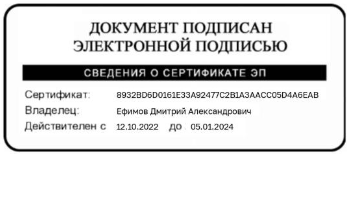 Принято на заседании Управляющего совета протокол № 14 от 18.03.2014 г.УтверждаюДиректор ________ Ефимов Д.А.18.03.2014 г.